ZAJĘCIA NA ŚRODĘ - DZIEŃ PLUSZOWEGO MISIA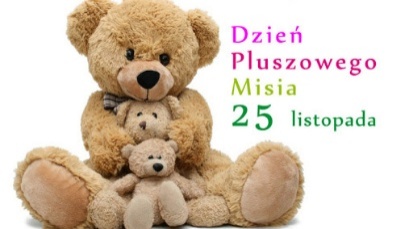 Dzień dobry. Czy wiecie, jakie święto dziś obchodzimy? Tak – Święto Pluszowego Misia! Pierwszego czerwca wszystkie dzieci mają swoje święto – Dzień Dziecka, a dziś to znaczy 25 listopada swoje święto mają wszystkie misie i obchodzą swoje urodziny! Dzięki temu, że jesteście dzisiaj w domku ze swoimi pluszowymi misiami, możecie ten dzień świętować właśnie z nimi. Życzę udanej zabawy, nie zapomnijcie o misiach!!!Proszę rodziców o włączenie dziecku poniższego linku, gdzie znajduje się prezentacja z historią Dnia Pluszowego Misia oraz inne ciekawe informacje o misiach.https://youtu.be/pD-L_C0_ay8Wasze dzieci pewnie nie znają wszystkich misi przedstawionych w prezentacji, dlatego warto odpowiedzieć im na nurtujące je pytania. Mam nadzieje, że rodzice poradzą sobie z tymi trudnymi pytaniami 😊Zagadki dotyczące Misiów - proszę rodziców o zadanie dzieciom zagadek w wolnej chwili.Jest grubiutkim, pluszowym misiem koloru żółtego. Nazywany jest przez przyjaciół i siebie samego Misiem o Bardzo Małym Rozumku. Mieszka w Stumilowym Lesie.(Kubuś Puchatek) Żyje w Chinach nie od dziś,
wśród bambusów, śmieszny miś.
Swoim ubiorem mi przypomina,
trochę niedźwiedzia, trochę pingwina. (Panda)Jest to mały, pluszowy i gruby miś. Klapnięte uszko ma. Zna się z dziećmi nie od dziś. Chodzi ze swoim przyjacielem zajączkiem do przedszkola.(Miś Uszatek)Jesienią jedzenia sobie nie żałujezima w cieplej gawrze smacznie pochrapuje.(Niedźwiedź brunatny)W białym grubym futrze
po śniegu spaceruje,
chętnie w zimnym morzu
sobie ponurkuje. (Niedźwiedź polarny)Praca plastyczna przy piosence “Jadą, jadą Misie”https://www.youtube.com/watch?v=XRqkAePXbmcProszę o wydrukowanie i pokolorowanie lub narysowanie samemu przez dziecko Pluszowego Misia.https://www.kolorowe-obrazki.pl/pluszowy-mis-dzien-pluszowego-misia/pluszowy-mis/lubWykonanie przez dziecko dowolnej pracy plastycznejhttp://kreatywnieaktywnie.pl/dzien-pluszowego-misia/Zadanie dla chętnych. Proszę o zrobienie dziecku zdjęcia ze swoim ulubionym misiem i przesłanie go na naszego wspólnego maila. Jak wrócimy do przedszkola to zrobimy sobie galerię ukochanych misiów. Powodzenia 😊😊 😊                                                                                                      Marta StodzieszNa deser.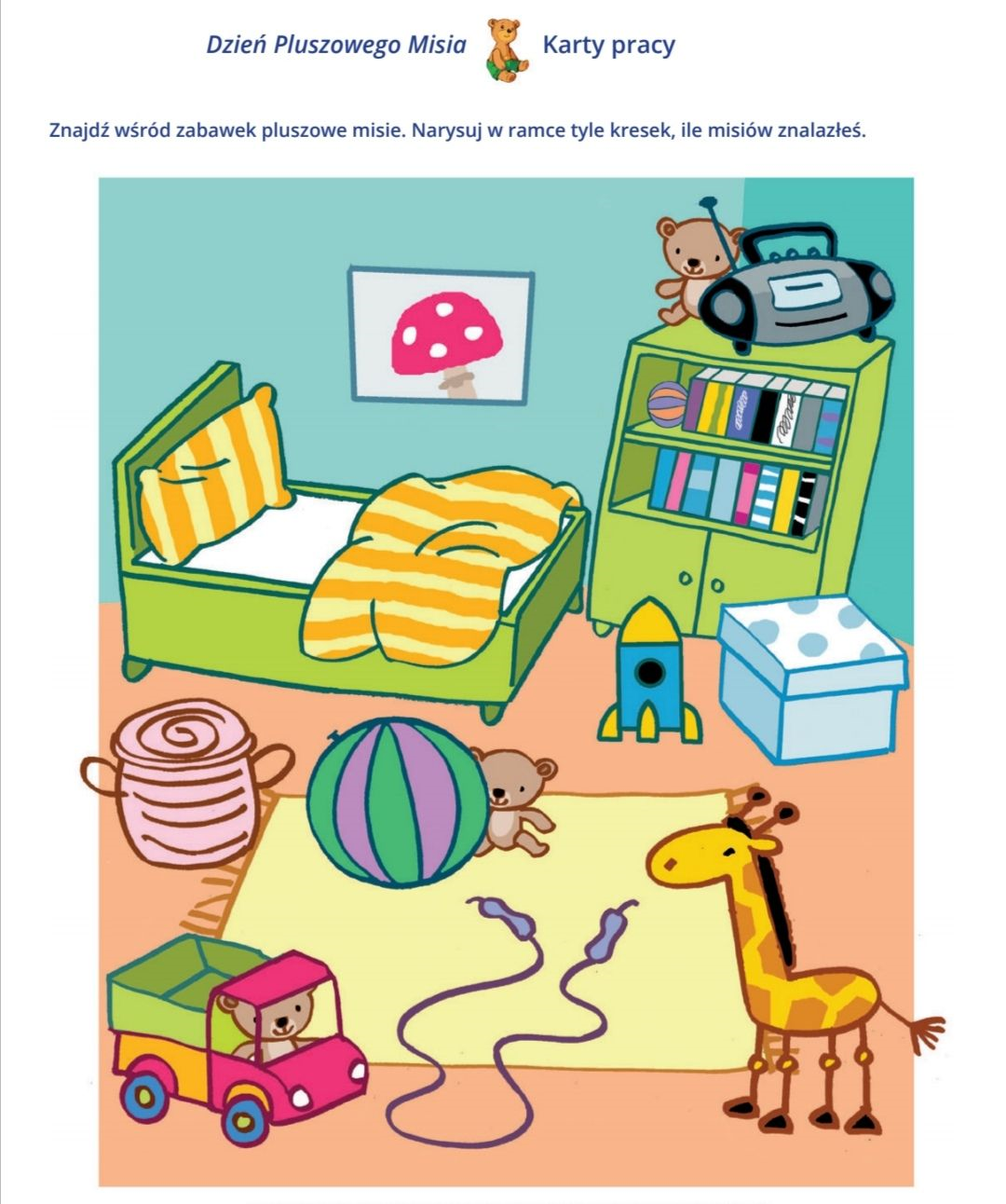 